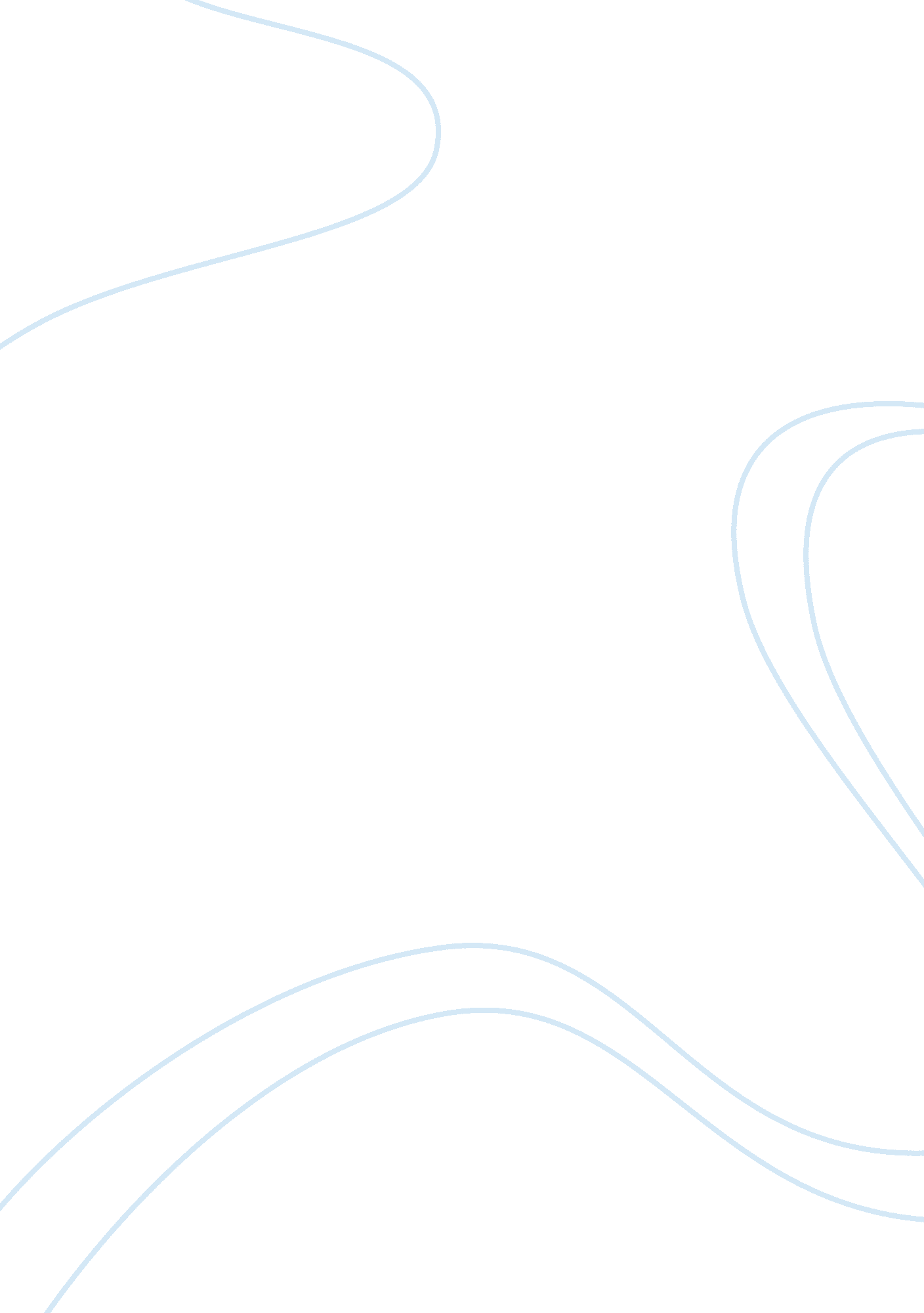 Malcom x and martin luther king jr assignmentHistory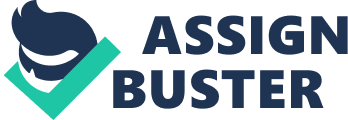 While in Ewing in his ministry he decided to become a part of the Civil Rights Movement. His way of protesting was subtle yet effective. Martin’s long speeches often caught wandering people, and drew them into the crowd. He was awarded the Nobel Peace Prize in 1964, and he was the youngest person ever to receive this award. He was assassinated on April 4th, 1 968 in Memphis Tennessee, which led to many riots by the African American communities around the world. Malcolm X was, different from Martin Luther King Jar. In some ways. In people’s eyes In America Martin Luther King Jar. Was remember to be a very happy and up Lifting person. Most people try to forget Malcolm X, after being sent to prison for drug use he was converted to Islam by the honorable Elijah Muhammad. He was they on pro segregation wanting blacks to establish their own and not rely or use the white man by any means. But after his Pilgrimage to Mecca he seen that just how blacks where bowing and serving Allah then he realized that being pro segregation was pointless his main focus became fighting oppression. Malcolm X was known for his boldness e is often tagged with the quote “ to do whatever it takes” meaning he would do whatever It took to be considered equal. This usually led to the less peaceful acts of protesting, plus he was more interested In speaking “ black pride”. While he was going through this so called new reform he was kicked out of the NON and he was forced not to speak but he still spoke and on February 21, 1965 he was assassinated by the Black Muslim movement. Both Marin and Malcolm where consider to be great leaders and role models. They each Just had a different way of expressing their opinions. While some people liked a more practical approach others liked to be peaceful, because there was a lesser chance of guns going off. I have come to the realization that even though they are two different people they both were fighting for the same thing the battle of oppression and the freedom from segregation. So they used what power they had and made to make a voice for themselves though sometimes Mallow’s way of “ protesting” was more of a brawl that people tried to stay away from, their speeches and rallies often led to the protests, speeches, and eventually the assassination of both of them. It’s hard to say what they would feel Like If they were alive today but I think one big thing would be pride. Not pride because they are Americans, but pride because they remembered each in different reasons. But even though their opinions and ideas were expressed in dissimilar ways martin Luther King Jar. Got his voice on constant replay in people’s heads and Malcolm X was feared and respected by people to be the man who was a “ Black Activist” and each had their role in black and white history even though their stories aren’t black and white. 